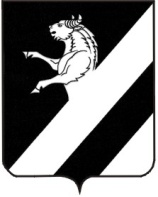 Красноярский  крайАчинский районАдминистрация Тарутинского сельсоветаПОСТАНОВЛЕНИЕ00.00. 2016                                                                                    № 00-ПОб утверждении перечняучреждений и организаций, определенных отбывания наказания осужденных исправительным работам на территории Тарутинского сельсовета В целях исполнения ст.50,49 Уголовного кодекса Российской Федерации, на основании Федерального Закона от 06.10.2003 года № 131-ФЗ «Об общих принципах организации местного самоуправления в Российской Федерации» и  в соответствии со ст.30 Устава Тарутинского  сельсовета         ПОСТАНОВЛЯЮ:1.Утвердить следующий перечень учреждений и организаций определенных для отбывания наказания осужденных к исправительным работам на территории Тарутинского сельсовета:- администрация Тарутинского сельсовета;- АО «Чулым-уголь» ( по согласованию) .2. Виды обязательных работ на территории Тарутинского сельсовета, работы по благоустройству в районе места жительства осужденного , а именно:Уборка территории от мусора и сухой травы на заброшенных усадьбах, территорий кладбищ, памятников, обочин дорог по улицам населенных пунктов, скашивание сорняков вдоль дороги по улицам и на заброшенных усадьбах.  Косметический ремонт зданий, помещений, работы по пожарной безопасности.3. Считать утратившим силу постановление № 83-П от 13.09.2012г. «Об утверждении перечня учреждений и организаций, определенных отбывания наказания осужденных исправительными работам на территории Тарутинского сельсовета». 4. Контроль за выполнением данного постановления оставляю за собой.5.Постановление вступает в силу со дня его опубликования в информационном листе  Тарутинского сельсовета «Сельские Вести».Разместить настоящее Постановление в сети Интернет на официальном сайте Тарутинского сельсовета http: // tarutino.bdu.su.. Глава Тарутинского сельсовета                                                             В.А.Потехин